ФЕДЕРАЛЬНОЕ ГОСУДАРСТВЕННОЕ БЮДЖЕТНОЕ ОБРАЗОВАТЕЛЬНОЕ УЧРЕЖДЕНИЕ ВЫСШЕГО ОБРАЗОВАНИЯ«ЧЕЧЕНСКИЙ ГОСУДАРСТВЕННЫЙ ПЕДАГОГИЧЕСКИЙ УНИВЕРСИТЕТ»Кафедра ПсихологииКАФЕДРА ПЕДАГОГИКИкАФЕДРА ФИЛОСОФИИ, ПОЛИТОЛОГИИ И СОЦИОЛОГИИ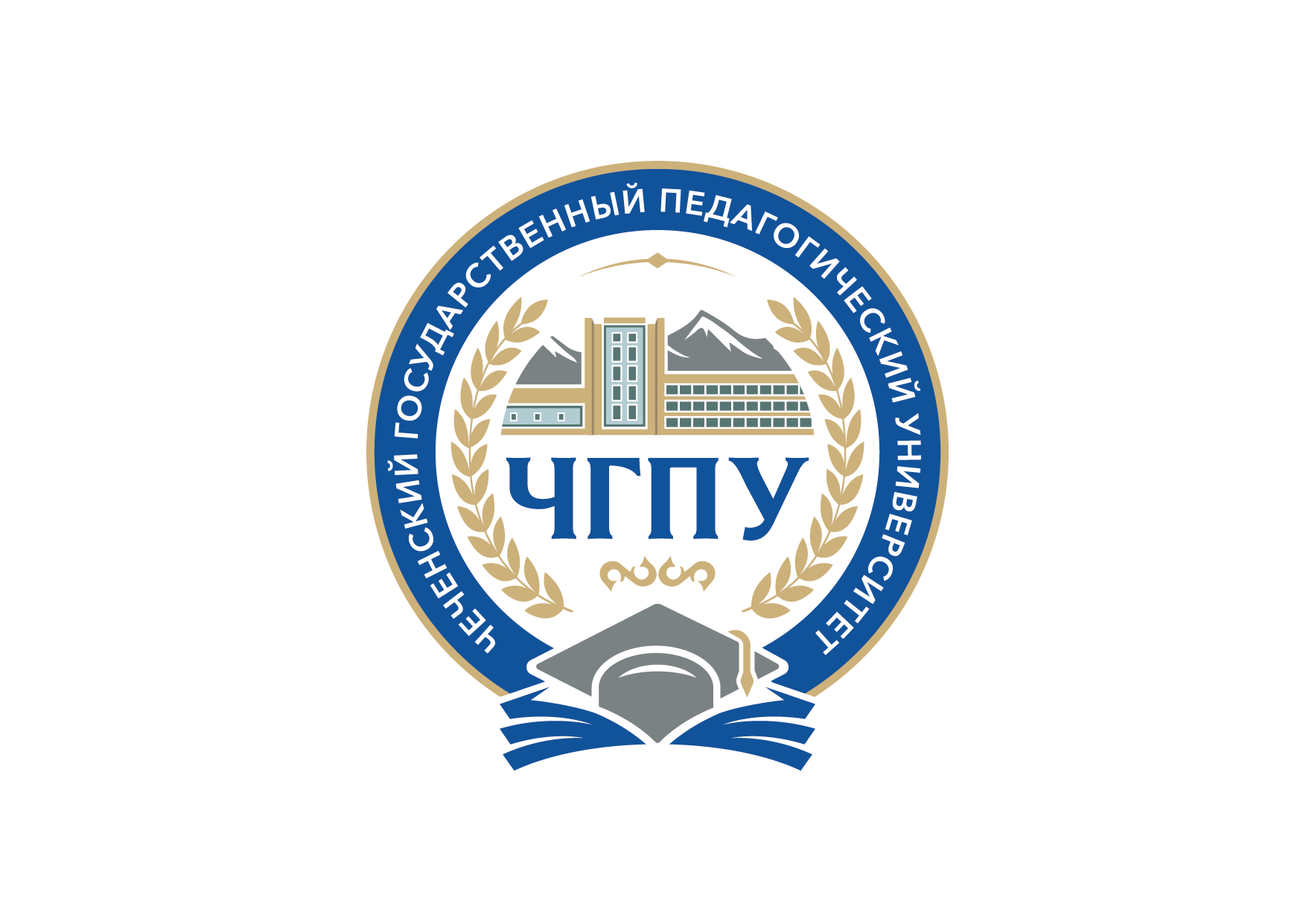 Всероссийская научно-практическая конференция с международным участием«Педагогическая деятельность как творческий процесс»Информационное письмоУважаемые коллеги!ФГБОУ ВО «Чеченский государственный педагогический университет» приглашает вас принять участие в работе ежегодной Всероссийской научно-практической конференции с международным участием «Педагогическая деятельность как творческий процесс», которая состоится 29 октября 2020 г.Цель конференции – диалог, дискуссия заинтересованных лиц о проблемах современного образования, педагогической деятельности как его составляющей части, о педагогах, учителях и учениках как главных субъектах образовательного процесса и многом другом, что связано с пониманием педагогический деятельности как науки и творчества.Направления конференции:-актуальные проблемы дистанционного обучения;- становление творческой индивидуальности педагога в современной образовательной среде;- инновационная деятельность педагога в системе современного образования;- философские и психолого-педагогические аспекты совместной мыслительной деятельности в образовании; - инновационные технологии в современной системе образования;-  педагогическое общение как особый вид творчества;- психология педагогического творчества;- межличностная и поликультурная коммуникация в педагогической деятельности в условиях поликультурной образовательной среды;- одаренные дети в образовательной системе: проблемы, дискуссии, поиски, инновации; -современные образовательные практики работы с одаренными детьми в условиях дополнительного образования;- образование детей с особыми образовательными потребностями: теория и практика.Форма участия – дистанционная (с использованием платформы ZOOM).УСЛОВИЯ УЧАСТИЯ В КОНФЕРЕНЦИИДля регистрации в качестве участника конференции и публикации материала в сборнике необходимо до 5 октября 2020 г. заполнить заявку участника, которую необходимо вместе с электронным текстом статьи, оформленной в соответствии с требованиями, отправить на электронный адрес Оргкомитета: conf.psy.org@yandex.ru ТРЕБОВАНИЯ К ОФОРМЛЕНИЮ СТАТЬИ: К публикации принимаются статьи объемом не менее 5 и не более 15 страниц печатного текстаФормат текста: Word for Windows. Формат страницы: А4 (210x297 мм). Поля: 2,5 см – со всех сторон. Шрифт: размер (кегль) – 12; тип – Times New Roman. Название печатается прописными буквами, шрифт – жирный, выравнивание по центру. Ниже через двойной интервал строчными буквами – инициалы и фамилия автора(ов). На следующей строке – полное название организации, город. После отступа в 2 интервала следует аннотация, ключевые слова, за которыми через 2 интервала – текст, печатаемый через одинарный интервал, абзацный отступ – 1,25 см, выравнивание по ширине. Название и номера рисунков указываются под рисунками, названия и номера таблиц – над таблицами. Таблицы, схемы, рисунки, формулы (только в редакторах Equation или MathType), графики не должны выходить за пределы указанных полей (шрифт в таблицах и на рисунках – не менее 11 пт). Сноски на литературу в квадратных скобках. Наличие списка литературы обязательно. Переносы не ставить. Для каждой статьи должны быть указаны следующие данные на русском и английском языках:название статьи;фамилия, имя, отчество всех авторов полностью;ученая степень и ученое звание каждого из авторов;место работы каждого из авторов в следующем порядке: должность с указанием подразделения, наименование организации, город;аннотация статьи,объемом не более 200 знаков с пробелами;ключевые слова и словосочетания, не менее 7 и не более 10.Статья должна быть проверена в системе «Антиплагиат» (65% оригинальности)В электронном варианте каждая статья должна быть в отдельном файле. В имени файла укажите фамилию первого автора. Сведения об авторах требуется оформить в табличной форме. В имени файла со сведениями об авторе укажите фамилию первого автора. СВЕДЕНИЯ ОБ АВТОРЕ Материалы и сведения об авторах  (в разных файлах) необходимо отправить в одном письме по адресу: conf.psy.org@yandex.ru При получении материалов, оргкомитет в течение недели подтверждает принятие материалов к публикации. Авторам, отправившим материалы по электронной почте и не получившим подтверждения их получения оргкомитетом в течение недели, просьба продублировать заявку. Сборник размещается на сайте электронной библиотеки Elibrary.ru., а также в базе РИНЦ    Сборнику материалов конференции присваиваются библиотечные индексы УДК, ББK, ISBN. Материалы конференции рассылаются по основным библиотекам России. ОКОНЧАНИЕ СРОКА ПРИЕМА МАТЕРИАЛОВ 
ДЛЯ УЧАСТИЯ В КОНФЕРЕНЦИИ  5 октября  2020 г. Оргкомитет оставляет за собой право отклонять материалы, не соответствующие тематике конференции и изложенным требованиям.Руководители оргкомитета конференции:к. психолог. н., зав. кафедрой психологии ЧГПУ Лечиева Малка Исраиловна;к.пед.н., зав. кафедрой педагогики Алиханова Ровзат Арбиевнак. филос. н., зав. кафедрой философии, политологии и социологии Бетильмерзаева Марет Мусламовна.Почтовый адрес: Чеченский государственный педагогический университет, 364037, ул. Субры Кишиевой, . Грозный, Чеченская Республика.Контакты:e-mail: malkalechieva@yandex.ruтелефон: 8 (938) 910-51-09; 8(928) 642-38-94Приложение 1ЗАЯВКАФ.И.О. автора (полностью) ____________________________________________Место работы (учёбы)_____________________________________________________________________________________________________________________Должность (курс) _________________________________________________________________________________________________________________________Ученая степень, звание ____________________________________________________________________________________________________________________Сфера научных интересов _____________________________________________ ____________________________________________________________________Название доклада_______________________________________________________________________________________________________________________Почтовый адрес с указанием индекса ______________________________________________________________________________________________________Контактный телефон:  рабочий      _____________________факс            _____________________сотовый     _____________________E-mail:       _____________________Ф.И.О. автора (без сокращений)Место работы/учёбы (ВУЗ  или др. организации)Должность, кафедра без сокращений, ученая степень, ученое звание (при наличии)Адрес рабочийАдрес домашнийE-mailКонтактный телефонНазвание статьиНомер секции (направления)Количество страниц в докладе автораТребуется ли: 
печатный экземпляр сборника да/нетТребуемое количество экземпляров сборникаАдрес, на который высылать сборник и/или сертификат (с указанием индекса и фамилии получателя)